       Егерме һигеҙенсе сакырылышы                              четвёртое заседание       дүртенсе              ултырышы                                      Двадцать восьмого созыва          KАРАР                                                                       РЕШЕНИЕ                                                  «12»     декабрь     2019 й.                 №  30                «12»     декабря         2019 г.О проекте решения Совета сельского поселенияМатвеевский сельсовет   муниципального района Кушнаренковскийрайон Республики Башкортостан «О бюджете сельского поселенияМатвеевский сельсовет муниципального района Кушнаренковский районРеспублики Башкортостан на 2020 год и на плановый период 2021 и 2022 годов»             В соответствии со статьями 28 и 52 Федерального закона от 6 октября 2003 года № 131-ФЗ «Об общих принципах организации местного самоуправления в Российской Федерации», статьями 10 и 41 Устава сельского поселения Матвеевский сельсовет муниципального района Кушнаренковский район Республики Башкортостан Совет сельского поселения Матвеевский сельсовет муниципального района Кушнаренковский район Республики Башкортостан решил:        1. Одобрить проект решения Совета сельского поселения Матвеевский сельсовет муниципального района Кушнаренковский район Республики Башкортостан «О бюджете сельского поселения Матвеевский сельсовет муниципального района Кушнаренковский район Республики Башкортостан на 2020 год и на плановый период 2021 и 2022 годов» (прилагается).      2. Обнародовать проект решения Совета сельского поселения Матвеевский сельсовет муниципального района Кушнаренковский район Республики Башкортостан «О бюджете сельского поселения Матвеевский сельсовет муниципального района Кушнаренковский район Республики Башкортостан на 2020 год и на плановый период 2021 и 2022 годов» на информационном стенде в здании администрации сельского поселения до 15 декабря 2019 года.     3. Контроль за выполнением данного решения возложить на комиссию Совета по подготовке и проведению публичных слушаний по проекту решения Совета сельского поселения Матвеевский сельсовет муниципального района Кушнаренковский район Республики Башкортостан «О бюджете сельского поселения Матвеевский сельсовет муниципального района Кушнаренковский район Республики Башкортостан на 2020 год и на плановый период 2021 и 2022 годов».Глава сельского поселения                                                                        Э.К.Багаутдинов   ПРОЕКТ «О бюджете сельского поселения Матвеевский сельсовет муниципального района Кушнаренковский район Республики Башкортостан на 2020 год и на плановый период 2021 и 2022 годов»    Совет сельского поселения Матвеевский сельсовет  муниципального района Кушнаренковский Республики Башкортостан   РЕШИЛ:           1. Утвердить  основные характеристики бюджета сельского поселения Матвеевский  сельсовет муниципального района Кушнаренковский район  Республики Башкортостан (далее  бюджет сельского поселения Матвеевский) на 2020 год:прогнозируемый общий объем  доходов бюджета сельского поселения в сумме 3313,4 тыс. рублей. общий объем расходов бюджета сельского поселения Матвеевский в сумме 3313,4 рублей.Установить  предельный объем муниципального долга на 2020 год в сумме 0 рублей.Установить верхний предел муниципального долга на 1 января 2021 года в сумме 0 рублей, в том  числе верхний предел муниципального долга  по муниципальным гарантиям в сумме 0 рублей.          2.Утвердить перечень главных администраторов доходов бюджета сельского поселения  Матвеевский  сельсовет муниципального района Кушнаренковский район  Республики Башкортостан и закрепить за ними  основные источники доходов бюджета сельского поселения  согласно приложению № 1 к настоящему решению.          3.Утвердить перечень главных администраторов источников финансирования дефицита бюджета сельского поселения Матвеевский  сельсовет муниципального района Кушнаренковский район  Республики Башкортостан и закрепить за ними основные источники финансирования дефицита бюджета  сельского поселения  согласно приложению   № 2 к настоящему решению.         4. Установить в бюджете сельского поселения Матвеевский  сельсовет муниципального района Кушнаренковский район  Республики Башкортостан в 2020 году и на плановый период 2021 и 2022 годов поступления доходов по основным источникам согласно приложению № 3 к настоящему решению.         5. Утвердить в пределах сумм, установленных решением, распределение бюджетных ассигнований сельского поселения Матвеевский сельсовет муниципального района Кушнаренковский район  Республики Башкортостан по разделам, подразделам, целевым статьям (муниципальным программам  и непрограммным направлениям деятельности), группам видов расходов классификации расходов бюджетов на 2020 год и плановый период 2021 и 2022 годов согласно приложению № 4 к настоящему решению.           6. Утвердить распределение бюджетных ассигнований сельского поселения Матвеевский сельсовет муниципального района Кушнаренковский район  Республики Башкортостан  по целевым статьям (муниципальным программам  и непрограммным направлениям деятельности), группам видов расходов классификации расходов бюджетов на 2020 год и на плановый период 2021 и 2022 годов согласно приложению № 5 к настоящему решению.           7. Утвердить распределение бюджетных ассигнований сельского поселения Матвеевский сельсовет муниципального района Кушнаренковский район  Республики Башкортостан  по ведомственной структуре классификации расходов бюджета на 2020 год и на плановый период 2021 и 2022 годов согласно приложению № 6 к настоящему решению.          8. Установить, что нормативные правовые акты, увеличивающие расходы сверх утвержденных в бюджете сельского поселения на 2020 год бюджетных назначений, а также сокращающие его доходную базу, подлежат исполнению в 2020 году при изыскании дополнительных источников доходов бюджета сельского поселения и (или) сокращении расходов по конкретным экономическим статьям.Проекты нормативных правовых актов, требующие финансирования за счет средств бюджета сельского поселения  сверх расходов, утвержденных бюджетом, либо сокращающие его доходную базу, вносятся только при одновременном внесении предложений о дополнительных источниках доходов бюджета сельского поселения и (или) сокращении расходов по конкретным экономическим статьям.          9. Установить, что финансирование расходов бюджета  сельского поселения в 2019 году осуществляется в пределах фактически поступивших доходов.         10. Предоставить главе администрации сельского поселения Матвеевский  сельсовет муниципального района Кушнаренковский  район Республики Башкортостан в ходе исполнения настоящего  решения право вносить изменения в:ведомственную структуру расходов бюджета сельского поселения -   в случае передачи полномочий по финансированию отдельных учреждений, мероприятий или видов расходов;ведомственную, функциональную и экономическую структуры расходов бюджета сельского поселения путем уменьшения ассигнований на сумму, израсходованную получателями бюджетных средств незаконно или не по целевому назначению, - по предписаниям контрольных органов;ведомственную, функциональную и экономическую структуры расходов бюджета сельского поселения - в случае образования в ходе исполнения бюджета сельского поселения на 2020 год экономии по отдельным статьям экономической классификации расходов бюджетов Российской Федерации;ведомственную, функциональную и экономическую структуры расходов бюджета сельского поселения - в случае обращения о взыскании на средства бюджета сельского поселения по денежным обязательствам получателей бюджетных средств на основании исполнительных листов судебных органов;ведомственную, функциональную и экономическую структуры расходов бюджета сельского поселения - на суммы средств, выделяемых за счет средств резервного фонда;в иных случаях, установленных бюджетным законодательством.           11. Установить, что заключение и оплата получателями бюджетных средств обязательств по договорам, исполнение которых осуществляется за счет средств бюджета сельского поселения, производятся в пределах утвержденных им бюджетных ассигнований в соответствии с ведомственной, функциональной и экономической структурами расходов бюджета.Принятые получателями бюджетных средств обязательства, вытекающие из договоров, исполнение которых осуществляется за счет средств бюджета сельского поселения, сверх утвержденных им бюджетных ассигнований, не подлежат оплате за счет средств бюджета сельского поселения на текущий финансовый год.          12. Установить, что нормативные правовые акты, частично (не в полной мере) обеспеченные источниками финансирования, применяются в пределах средств, утвержденных в бюджете сельского поселения .         13.Администрации сельского поселения Матвеевский сельсовет муниципального района Кушнаренковский  район Республики Башкортостан установить контроль за исполнением бюджета сельского поселения на 2020 год, полным поступлением платежей и налогов в бюджет, целевым и эффективным использованием бюджетных средств.        14. Администрация сельского поселения Матвеевский сельсовет муниципального района Кушнаренковский район Республики Башкортостан не вправе принимать в 2020 году решения, приводящие к увеличению численности работников учреждений и организаций бюджетной сферы.        15. Включить в бюджет сельского поселения расходы по формированию резервного фонда в сумме  5 тыс.рублей.        16. Предложить председателю Совета сельского поселения Матвеевский сельсовет муниципального района Кушнаренковский  район Республики Башкортостан и поручить администрации сельского поселения Матвеевский сельсовет муниципального района Кушнаренковский  район Республики Башкортостан издавать свои нормативные правовые акты в соответствии с настоящим решением.         17. Данное решение вступает в силу с 1 января и действует по 31 декабря 2020 года и подлежит обнародованию  после его принятия и подписания в установленном порядке.  Глава сельского поселения                                                                        Э.К. Багаутдинов          Глава сельского поселенияМатвеевский сельсоветМуниципального районаКушнаренковский районРеспублики Башкортостан                                                                         Э.К. БагаутдиновБашkортостан  РеспубликаһыКушнаренко районы муниципаль районыныңматвеев ауыл советы ауыл билӘмӘһе cоветы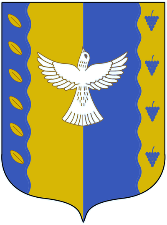 совет сельского поселенияМатвеевский  сельсовет муниципального района Кушнаренковский районреспублики башкортостанПроект поступления доходов в бюджет сельского поселенияМатвеевский сельсоветмуниципального района Кушнаренковский районРеспублики Башкортостан на 2020, 2021, 2022 гг.Проект поступления доходов в бюджет сельского поселенияМатвеевский сельсоветмуниципального района Кушнаренковский районРеспублики Башкортостан на 2020, 2021, 2022 гг.Проект поступления доходов в бюджет сельского поселенияМатвеевский сельсоветмуниципального района Кушнаренковский районРеспублики Башкортостан на 2020, 2021, 2022 гг.Проект поступления доходов в бюджет сельского поселенияМатвеевский сельсоветмуниципального района Кушнаренковский районРеспублики Башкортостан на 2020, 2021, 2022 гг.Проект поступления доходов в бюджет сельского поселенияМатвеевский сельсоветмуниципального района Кушнаренковский районРеспублики Башкортостан на 2020, 2021, 2022 гг.Проект поступления доходов в бюджет сельского поселенияМатвеевский сельсоветмуниципального района Кушнаренковский районРеспублики Башкортостан на 2020, 2021, 2022 гг.Наименование групп, подгрупп, статей, подстатей, элементов, программ, кодов экономической классификации доходовСумма тыс.руб.Сумма тыс.руб.Сумма тыс.руб.Наименование групп, подгрупп, статей, подстатей, элементов, программ, кодов экономической классификации доходовСумма тыс.руб.Сумма тыс.руб.Сумма тыс.руб.Наименование групп, подгрупп, статей, подстатей, элементов, программ, кодов экономической классификации доходов2020 год2021 год2022 год10 000 000 000 000 000ВСЕГО3313,402682,802693,2010 102 000 010 000 100ДОХОДЫ1864,001731,001739,0010 102 010 010 000 100Налог на доходы физических лиц21,0025,0028,0010 500 000 000 000 000Налог на доходы с физических лиц с доходов, источником которых является налоговый агент, за исключением доходов, в отношении которых исчисление и уплата налога осуществляются в соответствии со статьями 227, 227.1 и 228 Налогового кодекса Российской Федерации.21,0025,0028,0010 503 010 010 000 100Налоги на совокупный доход9,0010,0012,0010 503 010 010 000 100Единый сельскохозяйственный налог9,0010,0012,0010 600 000 000 000 000Налоги на имущество1100,001150,001317,0010 601 030 100 000 100Налог на имущество физических лиц, взимаемый по ставкам, применяемым к объектам налогообложения, расположенным в границах сельских поселений200,00250,00257,0010 606 033 100 000 100Земельный налог с организаций, обладающих земельным участком, расположенным в границах сельских поселений300,00300,00360,0010 606 043 100 000 100Земельный налог с физических лиц, обладающих земельным участком, расположенным в границах сельских поселений600,00600,00700,0010 800 000 000 000 000Государственная пошлина2,002,002,0010 804 020 010 000 100Государственная пошлина за совершение нотариальных действий должностными лицами  органов местного самоуправления, уполномоченными в соответствии с законодательными актами Российской Федерации на совершение нотариальных действий2,002,002,0011 402 053 100 000 000Доходы от реализации имущества657,00464,00300,0011 402 053 100 000 000Доходы от реализации имущества, находящегося в собственности сельских поселений650,00464,00300,0011105035108630000120Доходы от сдачи в аренду имущества, находящегося в оперативном управлении органов управления сельских поселений7,000,000,0011 700 000 000 000 000Прочие неналоговые доходы75,0080,0080,0011 705 050 100 000 100Прочие неналоговые доходы бюджетов сельских поселений75,0080,0080,0020 000 000 000 000 000БЕЗВОЗМЕЗДНЫЕ ПОСТУПЛЕНИЯ1449,40951,80954,2020235118100000150Субвенции бюджетам сельских поселений на осуществление первичного воинского учета на территориях, где отсутствуют военные комиссариаты87,6090,0092,4020249999107404150Прочие межбюджетные трансферты, передаваемые, передаваемые бюджетам сельских поселений700,00500,00500,0020240014100000150Межбюджетные трансферты, передаваемые бюджетам на осуществление дорожной деятельности в границах  сельских поселений300,000,000,0020215001100000150Дотация бюджетам сельских поселений на выравнивание бюджетной обеспеченности361,80361,80361,80ПРОЕКТ ПЛАНА                                                                                                                                               расходов администрации сельского поселения Матвеевский сельсовет муниципального района Кушнаренковский район Республики Башкортостан                                                                                    на 2020-2022 годаПРОЕКТ ПЛАНА                                                                                                                                               расходов администрации сельского поселения Матвеевский сельсовет муниципального района Кушнаренковский район Республики Башкортостан                                                                                    на 2020-2022 годаПРОЕКТ ПЛАНА                                                                                                                                               расходов администрации сельского поселения Матвеевский сельсовет муниципального района Кушнаренковский район Республики Башкортостан                                                                                    на 2020-2022 годаПРОЕКТ ПЛАНА                                                                                                                                               расходов администрации сельского поселения Матвеевский сельсовет муниципального района Кушнаренковский район Республики Башкортостан                                                                                    на 2020-2022 годаПРОЕКТ ПЛАНА                                                                                                                                               расходов администрации сельского поселения Матвеевский сельсовет муниципального района Кушнаренковский район Республики Башкортостан                                                                                    на 2020-2022 года№ п/пНаименованиеПлан                     на 2020 год, тыс. руб. План                  на 2021 год, тыс. руб.План                     на 2022 год, тыс. руб.1Заработная плата (глава) \0102\791\01\0\00\02030\121\211\ФЗ.131.03.141\\16802\\013-111210477,00477,00477,002Начисления на выплаты (глава) \0102\791\01\0\00\02030\129\213\ФЗ.131.03.141\\16801\\013-111210144,00144,00144,000102Итого621,00621,00621,003Заработная плата (аппарат) \0104\791\01\0\00\02040\121\211\ФЗ.131.03.141\\16802\\013-111210705,70705,70705,704Начисления на выплаты (аппарат) \0104\791\01\0\00\02040\129\213\ФЗ.131.03.141\\16801\\013-111210213,10213,10213,105Услуги связи \0104\791\01\0\00\02040\244\221\ФЗ.131.03.141\\16801\\013-11121021,0021,0021,006Текущий ремонт \0104\791\01\0\00\02040\244\225.2\ФЗ.131.03.141\\16801\\013-1112105,005,005,007Содержание имущества администрации \0104\791\01\0\00\02040\244\225.6\ФЗ.131.03.141\\16801\\013-1112105,005,005,008Подписка, утилизация, оплата договоров \0104\791\01\0\00\02040\244\226.10\ФЗ.131.03.141\\16801\\013-11121010,0010,0010,009Услуги вобласти информационных технологий \0104\791\01\0\00\02040\244\226.7\ФЗ.131.03.141\\16801\\013-11121050,0050,0050,0010Услуги по страхованию \0104\791\01\0\00\02040\244\227\ФЗ.131.03.141\\16801\\013-1112105,005,005,0011Уплата налогов входящих в группу имущество \0104\791\01\0\00\02040\851\291\ФЗ.131.03.141\\16801\\013-11121035,0035,0035,0012Уплата иных налогов  \0104\791\01\0\00\02040\852\291\ФЗ.131.03.141\\16801\\013-1112103,003,003,0013Уплата иных платежей \0104\791\01\0\00\02040\853\292\ФЗ.131.03.141\\16801\\013-1112102,002,002,0014Приобретение ГСМ \0104\791\01\0\00\02040\244\343.2\ФЗ.131.03.141\\16801\\|013-111210200,00200,00200,0015Приобретение ОС (компьютер) \0104\791\01\0\00\02040\244\312\ФЗ.131.03.141\\16801\\|013-11121030,0030,0030,0016Приобретение хозяйственных товаров и канцелярских товаров \0104\791\01\0\00\02040\244\346\ФЗ.131.03.141\\16801\\013-11121015,0020,0020,000104Итого 1 299,801 304,801 304,8017Резервный фонд \0111\791\01\0\00\07500\870\297\ФЗ.131.03.128\\16801\\013-1111105,005,005,00Итого5,005,005,0018ТМЗ для пожар.без-ти \0310\791\01\0\00\24300\244\346\ФЗ.69.94.2\\16506\\|013-1112103,0020,0020,000310Итого3,0020,0020,0019Ремонт дорог \0409\791\12\0\00\74040\244\225.6\РП.67.12.1\\16752\\|011-1112350,00350,00350,0020Содержание дорог \0409\791\01\0\00\03150\244\225.6\ФЗ.131.03.62\\16752\\|013-111205300,000,000,00Итого650,00350,00350,0022Составление межевых планов, оценка зем.участков \0412\791\01\0\00\03330\244\226.2\ФЗ.131.03.122\\16618\\013-11121060,0030,0020,000412Итого60,0030,0020,0023Составление сметы \0503\791\01\0\00\06050\244\226.3\ФЗ.131.03.11\\16513\\013-11121010,000,000,0024Услуги страхования трактора \0503\791\01\0\00\06050\244\227\ФЗ.131.03.11\\16513\\013-1112102,002,002,0025Уличное освещение \0503\791\01\0\00\74040\244\223.6\РП.67.12.1\\16513\\|011-1112150,00150,00150,0026ТМЗ для благоустройства  \0503\791\01\0\00\06050\244\344\ФЗ.131.03.11\\16513\\013-111210 (свет-ки-50,00, ТМЗ д/кладбищ-100,00)150,007,6820,0027ТМЗ для благоустройства  \0503\791\01\0\00\06050\244\343.2\ФЗ.131.03.11\\16513\\|013-111210 (дизтопл.- 75,00)75,00100,0052,960503Итого 387,00259,68224,9628Размещение твердо-бытовых коммунальных отходов \0605\791\01\0\00\74040\244\226.10\РП.67.12.1\\16617\\|011-1112 (установка конт.площадок, ликвидация свалок)200,000,000,00605Итого200,000,000,0029Зарплата по воинскому учету \0203\791\01\0\00\51180\121\211\ФЗ.53.98.1\\17304\\|012-111267,3069,0071,0030Начисления с ФОТ по в/у \0203\791\01\0\00\51180\129\213\ФЗ.53.98.1\\17304\\|012-111220,3021,0021,40020387,6090,0092,4031Условно утвержденные расходы \9999\791\99\0\99\99999\999\999\М\\18000\\|013-1112100,0052,32105,049999Условно утвержденные расходы \9999\791\99\0\99\99999\999\999\М\\18000\\|013-1112100,0052,32105,04РасходыРасходы3 313,402 732,802 743,20                                            Доходы                                            Доходы3 313,402 732,802 743,20Глава сельского поселения                                                                               Э.К.Багаутдинов   Ведущий бухгалтер                                                                                              Г.Д.Сафарова  Глава сельского поселения                                                                               Э.К.Багаутдинов   Ведущий бухгалтер                                                                                              Г.Д.Сафарова  Глава сельского поселения                                                                               Э.К.Багаутдинов   Ведущий бухгалтер                                                                                              Г.Д.Сафарова  Глава сельского поселения                                                                               Э.К.Багаутдинов   Ведущий бухгалтер                                                                                              Г.Д.Сафарова  Глава сельского поселения                                                                               Э.К.Багаутдинов   Ведущий бухгалтер                                                                                              Г.Д.Сафарова  